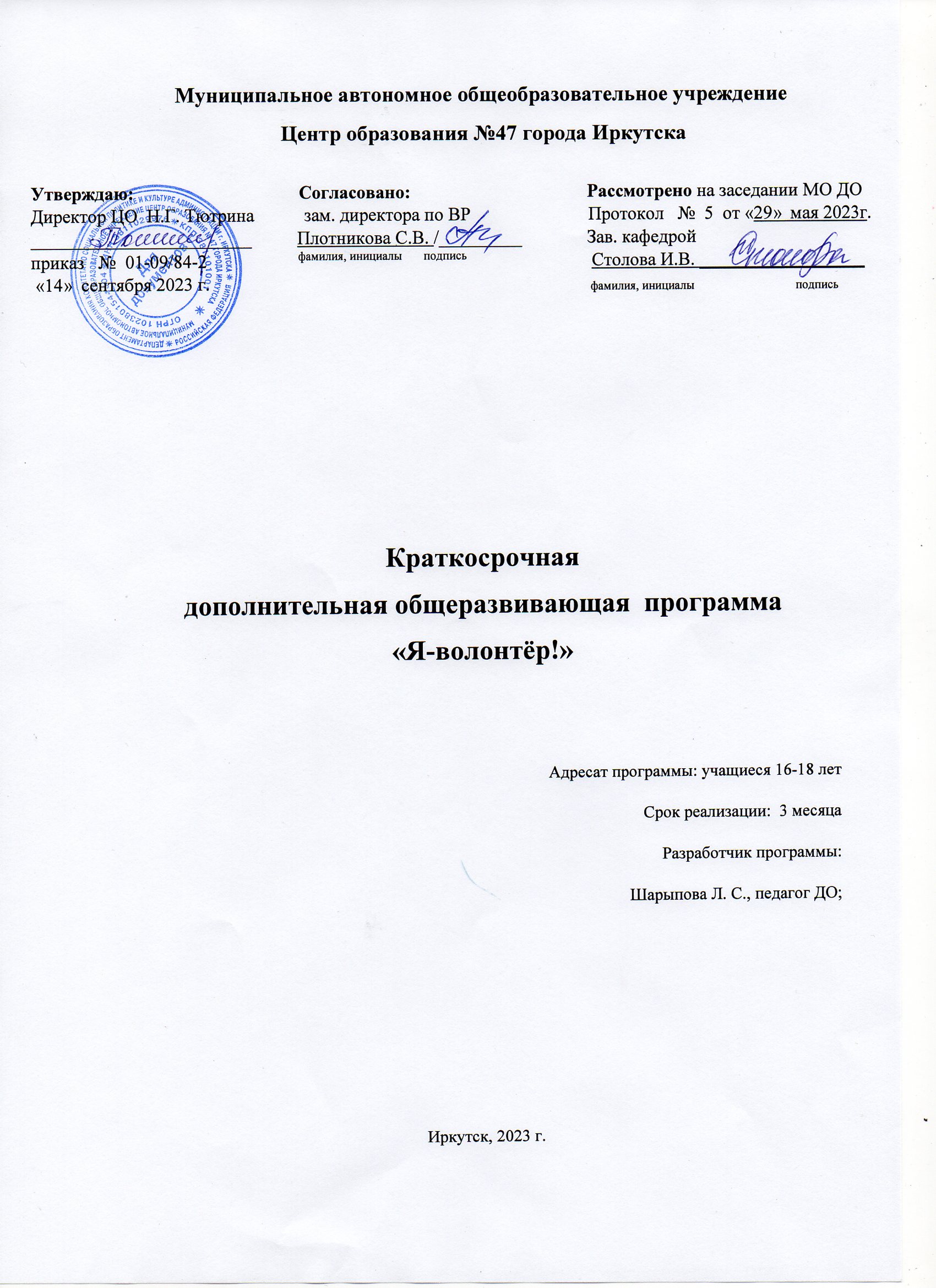 ПОЯСНИТЕЛЬНАЯ ЗАПИСКАПрограмма составлена в соответствии с требованиями Федерального закона от 29.12.2012 N 273-ФЗ "Об образовании в Российской Федерации" (с изм. и доп., вступ. в силу с 01.09.2023).  «Порядка организации и осуществления образовательной деятельности по дополнительным общеобразовательным программам», осуществляющим функции по выработке и реализации государственной политики и нормативно-правовому регулированию в сфере общего и дополнительного образования.		С нормами постановление главного государственного санитарного врача РФ от 28 сентября 2020 г. N 28 об утверждении санитарных правил сп 2.4.3648-20 "Санитарно-эпидемиологические требования к организациям воспитания и обучения, отдыха и оздоровления детей и молодежи».  Программа составлена согласно санитарно-эпидемиологическим требованиям к устройству, содержанию и организации режима работы образовательных организациях с  дополнительным образованиям детей. Порядок организации и осуществления образовательной деятельности по дополнительным общеобразовательным программам является обязательным для реализующих дополнительные общеобразовательные программы организаций, осуществляющих образовательную деятельность, а также индивидуальных предпринимателей. Приказ Министерства просвещения Российской Федерации от 27.07.2022 № 629 "Об утверждении Порядка организации и осуществления образовательной деятельности по дополнительным общеобразовательным программам" (Зарегистрирован 26.09.2022 № 70226).Педагогическая деятельность в дополнительном образовании детей и взрослых, ы Центре Образования №47 Г. Иркутска, согласно приказу Министерства труда и социальной защиты Российской Федерации от 22.09.2021 № 652н "Об утверждении профессионального стандарта "Педагог дополнительного образования детей и взрослых". Вступает в силу: 01.09.2022. Основывается на организации деятельности обучающихся по усвоению знаний, формированию умений и компетенций; создание педагогических условий для формирования и развития творческих способностей, удовлетворения потребностей в интеллектуальном, нравственном и физическом совершенствовании, укреплении здоровья, организации свободного времени, профессиональной ориентации; обеспечение достижения обучающимися результатов освоения дополнительных общеобразовательных программ. Общеразвивающая  программа «Я_ волонтёр!» имеет	Социально-гуманитарную  направленность, т.е. предполагает формированию	духовно-нравственных качеств личности обучающихся, улучшению морально-психологического состояния, способствует формированию их лидерской позиции, развитию инициативы и общественной активности, помогает обрести жизненный опыт и как следствие способствует всестороннему развитию обучающегося. Отличительные особенности программы. Развитие добровольческого движения входит в число приоритетных направлений государственной молодежной политики. Добровольчество является одним из эффективных способов получения подрастающего поколения новых знаний, развитию навыков общественной деятельности, формированию нравственных ценностей, активной гражданской позиции. В.В. Давыдов в качестве ведущей деятельности подростка выделял общественно-значимую деятельность. Через собственное участие в реализации социально-значимых видах деятельности подросток вступает в новые социальные отношения со сверстниками,  развивает свои средства общения с окружающими. Активное осуществление общественно значимой деятельности способствует удовлетворению потребности в общении со сверстниками и взрослыми, признанию у старших, самостоятельности, самоутверждению и самоуважению согласно выбранному идеалу. Участие в общественно направленной деятельности, социально признаваемой и одобряемой,  позволяет подростку осознать и оценить себя, приобрести уверенность в себе и своей значимости для других, формирует у подростка общественно направленную мотивацию.            Условия набора: в учебные группы зачисляются учащиеся общеобразовательного учреждения, желающие заниматься волонтёрским движением. Набор производится до 10 сентября текущего года. Возможен добор отдельных обучающихся при наличии свободных мест. Цель программы: Развитие волонтерского движения, формирование позитивных установок обучающихся на добровольческую деятельность.Задачи: Образовательные:- обучение психологическим знаниям и умениям, позволяющим обучающимся лучше понимать себя;- знакомство с интерактивными методами обучения, современными социальными технологиями;- обучение методикам проведения досуговых мероприятий творческой и спортивной направленности;- знакомство с технологией социальной акции и технологий проведения социальных дел;- обучение основам работы с различными видами информации.Развивающие:- способствовать формированию первичных организаторских умений и навыков;- способствовать развитию уверенности в себе, умений обмениваться информацией, дискутировать и защищать свою точку зрения, выступать на публике, навыка разработки и реализации социальных проектов;-способствовать развитию умений представлять материал с помощью средств мультимедийных презентаций;- способствовать развитию коммуникативных качеств, умений работать в команде;- способствовать формированию активной жизненной позиции и стремления заниматься волонтерской (добровольческой) работой;- способствовать формированию сплоченного детского коллектива.Воспитательные:- воспитание толерантных качеств личности, милосердия, доброты, отзывчивости;- способствовать формированию у обучающихся высоких нравственных, морально — психологических качеств, составляющих основу их патриотизма и гражданственности, чувства долга;- способствовать формированию уважительного отношение к ветеранам, старшему поколению;- способствовать формированию потребности в ведении здорового образа жизни, сохранении и укреплении здоровья, формирование ответственной, здоровой, общественно-активной личности.- воспитание потребности в добровольческой деятельности, формирование отношения к социальному служению как к норме жизни;- содействовать развитию системы совместной деятельности детей и взрослых;- способствовать формированию у детей личностной ответственности за выполняемую работу.Срок освоения и реализации  программы: программа рассчитана по _5.5 часов в неделю, 3 месяца.  Форма обучения: очнаяРежим занятий: 2 занятия в день по 40 минут каждое с перерывом между занятиями  10 минут.Форма организации обучения:  командная, малыми группами.Формы проведения занятий: тренинги, беседа, участие в акциях, праздниках, изготовление подарков и др. Задания направлены на освоение теоретической базы волонтёрского движения, а также их практической реализации.  По окончании изучения программы «Я_ волонтёр!»  Обучающиеся будут знать:История волонтёрского движения в России и в мире;Основные направления деятельности волонтерского отряда;Коммуникативную компетентность в общении и сотрудничестве со сверстниками, взрослыми в процессе образовательной, волонтёрской деятельности;Как проявить себя.Обучающиеся будут уметь:Умение общаться с учащимися и взрослыми, владеть нормами и правилами уважительного отношения;Вовлекать подростков в социальную практику, оказывать добровольную, бескорыстную помощь, тем кто в ней нуждается;Планировать и реализовывать собственные идеи и социально-значимые проекты;Аргументированно отстаивать свою позицию;Владеть навыками поведения в конфликтной ситуации.Формы подведения итогов реализации образовательной программы: •	анализ продуктивной деятельности, волонтёрская книжка (лист  достижений, диагностические карты результатов освоения программы, результаты участия в акциях, выставках, конкурсах и других мероприятиях);•	итоговые занятия;•	реализация социальных проектов.В течение года учащиеся принимают участие в  социальных проектах, акциях, экскурсиях, выставках, творческих праздниках. оздоровительных мероприятиях районного и городского масштабов, что также позволяет отследить  результативность реализации программы.ОРГАНИЗАЦИОННО - ПЕДАГОГИЧЕСКИЕ УСЛОВИЯПедагогические  кадры:  реализовывать  дополнительную  общеразвивающую программу может  педагог, имеющий высшее образование или среднее профессиональное образование  в рамках  подготовки по  направлению "Образование и педагогические науки"  или  высшее  образование либо среднее профессиональное образование в рамках иного направления подготовки высшего образования и специальностей среднего профессионального образования при условии его соответствия дополнительным общеразвивающим программам, реализуемым организацией, осуществляющей образовательную деятельность, и получение при необходимости после трудоустройства дополнительного профессионального образования по направлению подготовки "Образование и педагогические науки". Материально-техническое обеспечение:   Компьютер с выходом в интернет; Принтер;Видеопроектор;Различные материалы и инструменты для проектной деятельности.
Учебно-методическое и информационное обеспечение программы:1.Плакаты.2.Иллюстрации.3.Репродукции картин.4.Технологические карты.Инструктирующие материалыИнструкции по технике безопасности, пожарной безопасности и др.Правила поведения в образовательном учреждении.ПамяткиПрикладные методические материалысценарии;тематическая подборка материалов;картотека;дидактические пособия;задачник, сборник упражнений.УЧЕБНЫЙ  ПЛАНСОДЕРЖАНИЕ ПРОГРАММЫ«Школа волонтеров»Теория Введение в программу. Организационное заседание « Мы– волонтёры ». Значение волонтёрского движения. «Кто такие волонтеры?» Возникновение и развитие волонтёрского движения. Мифы о волонтёрстве. Кодекс волонтёров. Составление плана работы. Распределение поручений. Международное добровольчество. Деятельность основных международных волонтёрских программ. Правила поведения на занятиях. Тестирование.ТБ. Материала и принадлежности, дополнительный материал.ПрактикаПрактика: Анкетирование, оформление стенгазеты.Темы: « Я – волонтер», « Встреча с волонтерами города», « Эмблема название, оформление стенгазеты»«Добрые сердца»ТеорияОбсуждение актуальных социальных проблем современного общества. Обучающиеся определяют круг людей, нуждающихся в заботе и внимании — это дети с ограниченными возможностями, пожилые люди.  Знакомство с разными категориями граждан, оказавшихся в ТЖС.ПрактикаВолонтёры оказывают им адресную помощь, на практике реализуют знания, полученные ими в период подготовки.Участие в благотворительных акциях, тренингах, круглых столах, играх, беседах.Выполнение открыток, стенгазет, буклетов.Темы: Акция к дню пожилого человека «Доброта в детской ладошке»,  « Что я знаю о донорстве», « Рождественский подарок ребенку – инвалиду», организация акции « Белая Ленточка» ( декада инвалидов), « Новогодняя игрушка», « Подари улыбку детям», « Поздравь ветерана», «Дарим добро», « Неизвестный солдат», « Георгиевская ленточка», « Бессмертный полк». Буклет в защиту бездомных животных.«Здоровый образ жизни»Теория	Пропаганда, реклама ЗОЖ, занятий спортом. Содействие утверждению в жизни современного общества идей добра и красоты, духовного и физического совершенствования детей и подростков.ПрактикаАнкетирование, беседы, выпуск информационных буклетов, листовок, участия в соревнованиях.Темы:Спортивный праздник «100 затей для 100 друзей», дискотека «Быть здоровым – это модно»,беседа «Говори здоровью, да!»,Мы выбираем жизнь!» - пропаганда ЗОЖ и нравственных ценностей.(выпуск листовок) Акции « Мы за чистое слово», « Международный день борьбы со СПИДом», « Скажем наркотиком нет!», конкурс рисунков    « Мои увлечения» итд.«Моя безопасность»Теория Воспитание бережного отношения к своей жизни и жизни окружающих. Практика Интернет - безопасность; Пожарная безопасность; Дорожная безопасность; Личная безопасность; Выпуск газет, буклетов, памяток, статей.Темы: Акции «Мы против», «Письмо водителю», анкетирование «Что я знаю о наркотиках», и т д.КАЛЕНДАРНЫЙ УЧЕБНЫЙ ГРАФИКУЧЕБНО – ТЕМАТИЧЕСКОЕ ПЛАНИРОВАНИЕОЦЕНОЧНЫЕ МАТЕРИАЛЫФормы предъявления и демонстрации образовательных результатов:Портфолио учащихся;Открытое занятие;Творческий отчет;Защита творческих проектов;Рейтинг активности участия в акциях, исследованиях  и др.Участие в конкурсах,  детского творчества различных уровней (учрежденческих, районных, краевых), праздниках, выставках;Результаты диагностики;Готовые рисунки, поделки учащихся;Брошюры, листовки, памятки, выполненные учащимися;Соревнование.В течение учебного года диагностическое обследование проводится  три  раза: начальный контроль (сентябрь), промежуточный (январь), итоговый (май). Кроме этого проводится в течении года текущий контроль.  Начальный контроль  проводиться при записи ребенка в детское объединение или на первых занятиях (вводных). Детям дается свободная тема, чтобы выразить свои способности в рисовании. Так определяется исходное положение умений и знаний на начало учебного года. Контроль знаний, умений и навыков обучающихся обеспечивает оперативное управление учебным процессом и выполняет обучающую, проверочную, воспитательную и корректирующую функции.  В конце каждого года обучения проводятся занятия на выявление теоретических знаний, а также занятия, предполагающие самостоятельное выполнение работы по предложенной схеме. Для проведения промежуточного и итогового мониторинга используются: контрольные задания и тесты, журнал учета, отметки, шкалы оценивания результатов и др.Оценочные материалы 	Промежуточная аттестация будет осуществляться через: · анкетирование всех участников программы (волонтеров); · выпуск отчетных буклетов; · количественный анализ результатов проведенных мероприятий с покакзателем охвата участников; · мониторинг достижений волонтёров, волонтерского объединения в целом.1.Анкетирование. - Кто такие волонтеры? - Этапы развития волонтерского движения в России? - Характеристика социально – значимыхпроблем. Приведите примеры. - Перечислите практические навыки необходимые волонтерам. - Предложите акцию, направленную на пропаганду ЗОЖ.2.Темы для издания буклетов: - профилактика ЗОЖ; - экологическое направление; - социальные проблемы. 3. Мониторинг личного участия в конкурсах, мероприятиях, акциях. Ответы на вопросы анкеты1. Волонтер (доброволец) – это человек, участвующий (абсолютно бесплатно) в различных социально-значимых кампаниях: распространении необходимой информации, подготовке и проведении общественных акций. 2. В России волонтерское движение стало зарождаться в конце 80-х годов, хотя, если заглянуть в историю, следует признать, что оно существовало всегда, например, в виде службы сестер милосердия, тимуровского и пионерского движений, всевозможных обществ охраны природы и памятников. Однако современное развитие волонтерское движение получило в связи с растущим числом социальных проблем, в решении которых при современной экономической ситуации волонтеры незаменимы. В Российской Федерации волонтеры (в отличие от существовавших когда-то пионерской и комсомольской организаций) не объединены и не имеют единой государственной или негосударственной поддержки. Говорить о волонтерском движении как о явлении можно, только учитывая, что все волонтеры руководствуются в своей деятельности одним общим принципом — помогать людям. 3. Социальная проблема — это сложная познавательная задача, решение которой приводит к существенным теоретическим или практическим результатам. Для ее решения необходима соответствующая информация об объекте социального воздействия, об условиях, обстоятельствах и других факторах, влияющих на его жизнедеятельность, состояние и поведение. Оценка ответов на вопросы: 5 баллов – ответы содержательные, логически выстроенные. 4 балла – ответы содержательные, но отсутствует логика изложения.  3 балла – не раскрыта тема полностью, но ответ дан верно. 2 балла – ответ узкий, не содержательный.           0  баллов – ответ не данМЕТОДИЧЕСКИЕ МАТЕРИАЛЫОсобенности организации образовательного процесса – очное обучение.Методы обучения:- словесные – беседа, рассказ, диалог.- наглядные – демонстрация иллюстраций, рисунков, открыток, изделий народного творчества, глиняных игрушек.- индивидуальные – задания в зависимости от достигнутого уровня развития обучающегося.Методы стимулирования и мотивации учебно-познавательной (познавательные и развивающие игры, экскурсии, коллективные обсуждения).Методы воспитания: беседы, метод примера, поощрение, наблюдение, анализ результатов.Частично-поисковый метод направлен на развитие познавательной активности и самостоятельности. Он заключается в выполнении небольших заданий, решение которых требует самостоятельности (работа со схемами, планами, привлечение воображения и памяти).Метод проблемного изложения направлен на активизацию творческого мышления, переосмысление общепринятых шаблонов, поиск нестандартных решений.На занятиях используются игровые приемы, которые позволяют создать непринужденную атмосферу, способствуют развитию воображения.Творческая деятельность позволяет соединить все полученные знания и умения с собственной фантазией и образным мышлением, формирует у ребенка творческую и познавательную активность.Основным методом проведение занятий является практическая работа. На занятиях по всем темам проводится инструктаж по технике безопасности при работе с различными инструментами и материалами. Формы организации занятий: групповая и индивидуальная, работа по подгруппам.Формы проведения занятий. Занятие-игра;Занятие- акция:Занятие -флешмоб;Занятие- соревнование;Занятие-экскурсия;Занятие-фотовыставкаЗанятие- коллективная рефлексияЗанятие-праздник и.др.Так же при освоении программы используются такие формы проведения  занятий как:  выставка, творческая мастерская, творческий отчет, мастер-класс и др., Основные принципы творческой деятельности:- Принцип творчества; 
- Принцип научности;
- Принцип доступности;
- Принцип поэтапности;
- Принцип динамичности;
- Принцип сравнений ;
- Принцип выбора ;
- Принцип сотрудничества.Данная программа основывается на принципах культур сообразности и коллективности. Принцип культур сообразности предполагает, что волонтёрская деятельность учащихся основывается на духовно-нравственных ценностях.  Коллективность в процессе волонтёрской деятельности означает, что она протекает в детско-взрослых общностях и даёт юному человеку опыт конструктивного взаимодействия с окружающими людьми. Актуальность содержания данной программы состоит в ее социальной направленности на формирование активной жизненной позиции в процессе коммуникативного общения.Одним из условий реализации программы является создание необходимой материальной базы и развивающей среды для формирования творческой личности ребенка.Развивающая среда в объединении, построенная в соответствии с принципами, предполагает решение следующих воспитательно-образовательных задач:- обеспечение чувства психологической защищенности – доверия ребенка к миру, радости существования;
- формирование творческого начала в личности ребенка;
- развитие его индивидуальности;
- формирование знаний, навыков и умений, как средства полноценного развития личности;
- сотрудничество с детьми.Кроме того, занятия в объединении позволяют учащимся развивать практические изобразительные навыки, что способствует усвоению программного материала по изобразительному искусству.Педагогические технологии: - групповые технологии - при подготовке к итоговой или тематической выставке; - здоровье сберегающие технологии - динамические паузы, использование каналов восприятия;  - ИКТ - технологии - мультимедийное сопровождение занятия.№Тема занятияКоличество часовКоличество часовКоличество часовФормы аттестации/контроля№Тема занятиятеорияпрактикавсегоФормы аттестации/контроля1 раздел «Школа волонтёра»1 раздел «Школа волонтёра»16Вводное занятие. «Организационное заседание «Мы волонтёры». Значение волонтёрского движения.11Беседа.Эмблема название, листовки с информацией для детей о волонтерах12ОпросТренинг : «Я и команда».4Коллективная рефлексия  Беседа «Граница между добром и злом».21БеседаТворческая игра «Послание человечеству».22Игра Наблюдение2 раздел «Добрые сердца»2 раздел «Добрые сердца»16Акция к дню пожилого человека «Доброта в детской ладошке»1Акция«Что я знаю о донорстве»1Беседа«Рождественский подарок ребенку- инвалиду»1Творческая работаАкция «Новогодняя игрушка»1Творческая работаОрганизация акции «Белая ленточка» (декада инвалидов).1Творческая работаАкция «Подари улыбку детям» (распространение смайликов»1АкцияАкция «Поздравь ветерана»1АкцияТематическое исследование «Семья главное в твоей жизни?»1ИсследованиеАкция «Неизвестный солдат» (возложение венка к мемориалу)1АкцияКалендарь Победы, подготовка к 9 Мая11Творческая работаАкция «Дарим добро»1АкцияКалендарь Победы акция «Георгиевская ленточка»1Беседа Творческая работаУчастие в акции «Бессмертный пол1Творческая работа.АкцияПосещение реабилитационного центра ( подарки)1БеседаБуклет в защиту бездомных животных1Творческая работа3 раздел «Здоровый образ жизни»3 раздел «Здоровый образ жизни»15Беседа с элементами тренинга «Говори здоровью, да!»1БеседаАкция «Международный день борьбы со СПИДом»1БеседаАкцияФлешмоб «Молодежь выбирает жизнь!»1АкцияАкция «Мы за чистое слово»1АкцияКонкурс «Снежные фигуры»1Конкурс плакатов «Мы и наше здоровье»1Творческая работаАнтинаркотическая акция «Скажем наркотикам нет!»1АкцияКонкурс рисунков «Мои увлечения»1Творческая работаИзготовление и распространение брошюр, листовок, памяток по пропаганде ЗОЖ11Творческая работа«Белая смерть»1БеседаСоциологического опроса «Вопросы - ответы» (отношение детей и подростков к вредным привычкам).1ОпросАкция «Мы -за здоровый образ жизни!» (15 ноября)1Акцияфитнес – зарядка «Делай как мы, делай лучше нас!», цель данной акции: приобщение подростков к здоровому образу жизни.1Соревнование4 раздел «Моя безопасность»4 раздел «Моя безопасность»11Акция «Мы против»1Акция«Интернет. Добро и зло»1БеседаТренинг- семинар «Мы знаем как себя защитить»1анкетирование«Бояться не надо, надо знать!»1Беседа«Дорожная азбука»1БеседаАнкетирование «Что я знаю о наркотиках»1АнкетированиеТематическое исследование «Что для вас значит интернет?»1Исследование«Что такое терроризм»1Беседа«Мы в ответе за свои поступки»1Беседа«Правонарушения как результат вредных привычек»1БеседаСоциальный видеоролик про профилактике ДТП «Берегите нас!»1Просмотр фильмаИтоговое занятие1Всего:58Учебный модуль/курсКоличество часов в неделюКоличество часов в месяцКоличество часов в месяцКоличество часов в месяцКоличество часов в месяцКоличество часов в месяцКоличество часов в месяцКоличество часов в месяцКоличество часов в месяцКоличество часов в месяцВсего часовПромежуточная аттестацияУчебный модуль/курсКоличество часов в неделюсентябрьоктябрьноябрьдекабрьянварьфевральмартапрельмайВсего часовПромежуточная аттестация«Я-волонтёр!» 1 - я группа4.520 192022 151820 22 20162Итоговое занятие№занятияСодержание Кол-во часовВводное занятие. Организационное заседание 1«Мы волонтёры». Значение волонтёрского движения.2Эмблема название, листовки с информацией для детей о волонтерах4Тренинг : «Я и команда».4 Беседа «Граница между добром и злом».3Творческая игра «Послание человечеству».4Акция к дню пожилого человека «Доброта в детской ладошке»1«Что я знаю о донорстве»1«Рождественский подарок ребенку- инвалиду»1Акция «Новогодняя игрушка»1Организация акции «Белая ленточка» (декада инвалидов).1Акция «Подари улыбку детям» (распространение смайликов»1Акция «Поздравь ветерана»1Тематическое исследование «Семья главное в твоей жизни?»1Акция «Неизвестный солдат» (возложение венка к мемориалу)1Календарь Победы, подготовка к 9 Мая1Акция «Дарим добро»1Календарь Победы акция «Георгиевская ленточка»1Участие в акции «Бессмертный пол1Посещение реабилитационного центра ( подарки)1Буклет в защиту бездомных животных1Акция к дню пожилого человека «Доброта в детской ладошке»1«Что я знаю о донорстве»1«Рождественский подарок ребенку- инвалиду»1Акция «Новогодняя игрушка»1Организация акции «Белая ленточка» (декада инвалидов).1Акция «Подари улыбку детям» (распространение смайликов»1Акция «Поздравь ветерана»1Тематическое исследование «Семья главное в твоей жизни?»1Акция «Неизвестный солдат» (возложение венка к мемориалу)1Календарь Победы, подготовка к 9 Мая1Акция «Дарим добро»1Календарь Победы акция «Георгиевская ленточка»1Участие в акции «Бессмертный пол1Посещение реабилитационного центра ( подарки)1Буклет в защиту бездомных животных1Беседа с элементами тренинга «Говори здоровью, да!»1Акция «Международный день борьбы со СПИДом»1Флешмоб «Молодежь выбирает жизнь!»1Акция «Мы за чистое слово»1Конкурс «Снежные фигуры»1Конкурс плакатов «Мы и наше здоровье»1Антинаркотическая акция «Скажем наркотикам нет!»1Конкурс рисунков «Мои увлечения»1Изготовление и распространение брошюр, листовок, памяток по пропаганде ЗОЖ. «Белая смерть»1Социологического опроса «Вопросы - ответы» (отношение детей и подростков к вредным привычкам).1Акция «Мы -за здоровый образ жизни!» (15 ноября)1фитнес – зарядка «Делай как мы, делай лучше нас!», цель данной акции: приобщение подростков к здоровому образу жизни.1Акция «Мы против»1«Интернет. Добро и зло»1Тренинг- семинар «Мы знаем как себя защитить»1«Бояться не надо, надо знать!» «Дорожная азбука»1Анкетирование «Что я знаю о наркотиках»1Тематическое исследование «Что для вас значит интернет?»1«Что такое терроризм»1«Мы в ответе за свои поступки»1«Правонарушения как результат вредных привычек»1Социальный видеоролик про профилактике ДТП «Берегите нас!»1Итоговое занятие1